Załącznik nr 2 do SIWZSzczegółowy opis przedmiotu zamówienia w części 2Nazwa projektu (źródło finansowania):„Innowacyjne Centrum Patologii i Terapii Zwierząt Uniwersytetu Przyrodniczego przy ul. Głębokiej 30 w Lublinie”UWAGI DO PRZEDMIOTU ZAMÓWIENIA:Ilekroć powyżej jest mowa w stosunku do określonego produktu, o wymiarze z tolerancją (±) od wymiaru podanego dla danego produktu, z zastrzeżeniem, że różnica w podanych granicach nie może powodować utraty funkcjonalności danego produktu oraz nie burzy estetyki koncepcji graficznej.Ilekroć powyżej jest mowa o logotypach zamieszczonych na artykułach, bądź o logotypach wraz z nazwą projektu, Wykonawca jest zobowiązany do wykonania przedmiotu zamówienia zgodnie z obowiązującymi wytycznymi „Zasad promocji projektów dla Programu Operacyjnego Rozwój Polski Wschodniej 2007-2013” wraz z logotypem Zamawiającego [http://www.polskawschodnia.gov.pl/ZPFE/Documents/Zasady_promocji_PORPW_podrecznik_12_2010.pdf (Załącznik do SIWZ nr 5)Termin realizacji zamówienia – 10 dni roboczych od dnia podpisania umowy.Każdy artykuł jest zapakowany w indywidualne opakowanie (np. pudełko kartonowe, worek foliowy, papier pakowny itp.) oraz opakowanie zbiorcze (np. pudełko kartonowe).Kolory wszystkich artykułów Zamawiający ustali z Wykonawcą na etapie realizacji zamówienia.Wykonawca zobowiąże się do przedstawienia projektów wszystkich materiałów promocyjnych tuż przed oddaniem ich do produkcji, celem ostatecznej akceptacji przez Zamawiającego.Logotypy zamieszczone na poszczególnych artykułach powinny być czytelne i zamieszczone w widocznym miejscu.Dodatkowe uszczegółowienia w kwestiach wzorów nadruku, rozmieszczenia logotypów, kolorystyki nadruku na każdym przedmiocie zamówienia zostaną ustalone z Wykonawcą na etapie realizacji zamówienia.W zależności od rozmiaru artykułu, zmianie może ulec zastosowany wariant logotypów zamieszczonych na artykule, wariant podstawowy lub wariant minimalny, zgodnie z wytycznymi ujętymi w podręczniku „Zasady promocji projektów dla Programu Operacyjnego Rozwój Polski Wschodniej 2007-2013” wraz z logotypem Zamawiającego [http://www.polskawschodnia.gov.pl/ZPFE/Documents/Zasady_promocji_PORPW_podrecznik_12_2010.pdf (Załącznik do SIWZ nr 5).Zdjęcia zamieszczone powyżej stanowią jedynie materiał poglądowy.Wykaz artykułówWykaz artykułówWykaz artykułówWykaz artykułówWykaz artykułówWykaz artykułówLp.Lp.Nazwa artykułuOpisLogotyp/ nadrukuLiczba1123451Długopis aluminiowyPrzyciskany, aluminiowy długopis o metalicznym połysku z uchwytem mocującym i korpusie z dwoma ringami; wkład wymienny w kolorze niebieskim. Srebrne wykończenie.Wymiary (przy wyłączonym długopisie): długość 140 mm ± 4mm, średnica 10 mm ± 1mm.Kolor korpusu długopisów zostanie ustalony z Wykonawcą na etapie realizacji zamówienia (Zamawiający wybierze nie mniej niż 4 kolory długopisów: szary, srebrny, fioletowy, różowy, jasny zielony, niebieski). Trwałe znakowanie długopisów. Na wszystkich artykułach Wykonawca zamieści obowiązkowe logotypy projektu.Przykładowe zdjęcie: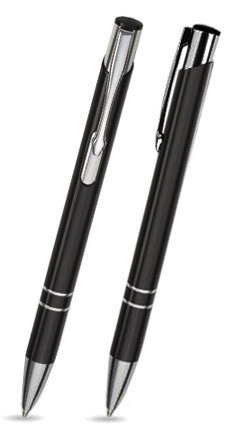 Grawer laserowy/ 1 kolor400